BEST BOOKS TO READAges 0-2Goodnight Moon, by Margaret Wise Brown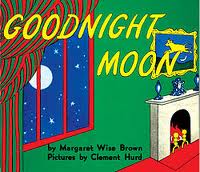 The Very Hungry Caterpillar by Eric CarlePress Here by Herve TulletFive Little Ducks by RaffiLove You Forever by Robert N. MunschBrown Bear, Brown Bear, What Do You See? By Bill Martin Jr.Mama Bird, Baby Birds by Angela JohnsonMax’s Bedtime by Rosemary WellsGossie by Olivier DunreaThe Neighborhood Mother Goose by Nina CrewsClap Hands by Helen OxenburyMy First Counting Book by Lilian MooreGreen by Laura Vaccaro SeegerGo Away, Big Green Monster! By Ed EmberleyHow the Zebra Got Its Stripes by Justine FontesThe Night Before Christmas by Clement C. MooreAges 3-5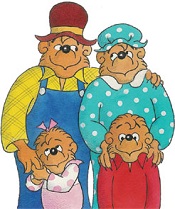 The Berenstain Bears series by Stan BerenstainLittle Critter series by Mercer MayerCorduroy by Don FreemanBrown Bear, Brown Bear, What Do You See? By Eric Carle and Bill Martin, Jr.Llama Llama, Red Pajama by Anna DewdneyIf You Give a Mouse a Cookie by Laura NumeroffThe Story of Ferdinand by Munro LeafThe Monster at the End of this Book by Jon StoneBiscuit by Alyssa Satin CapucilliGuess How Much I Love You by Sam McBratneyGreen Eggs and Ham by Dr. SeussWhere the Wild Things Are by Maurice SendakThe Very Hungry Caterpillar by Eric CarleLittle Bear by Else Holmelund MinarikHarold and the Purple Crayon by Crockett JohnsonChrysanthemum by Kevin HenkesDoorbell Rang by Lois EhlertGo Away, Big Green Monster! By Ed EmberleyThe Tale of Peter Rabbit by Beatrix PotterThe Rainbow Fish by Marcus Pfister HerbertThe Great Fuzz Frenzy by Janet Stevens and Susan Stevens CrummelAges 6-8Magic Tree House series by Mary Pope Osborne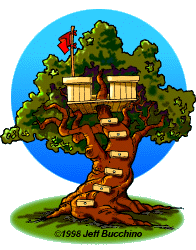 Junie B. Jones series by Barbara ParkBerenstain Bears series by Stan BerenstainLittle Critter series by Mercer MayerMy Father’s Dragon series by Ruth Stiles GannetHank Zipzer series by Henry Winkler and Lin OliverDiary of a Wimpy Kid series by Jeff KinneyRamona Quimby series by Beverly ClearyBoxcar Children series by Gertrude Chandler WarnerSideways Stories from Wayside School by Louis SacharThe Best Seat in Second Grade by Katharine KenahThe Great Fuzz Frenzy by Janet Stevens and Susan Stevens CrummelMatilda by Roald DahlIf You Give a Mouse a Cookie by Laura NumeroffThe Dot by Peter H. ReynoldsIsh by Peter H. ReynoldsThe Giving Tree by Shel SilversteinAmber Brown Is Not a Crayon by Paula DanzigerHorton Hears a Who! By Dr. SeussThe SOS File by Betsy Byars, Laurie Myers, Betsy Duffey, and Arthur HowardThe Twits by Roald DahlAges 9-12Sideways Stories from Wayside School by Louis Sachar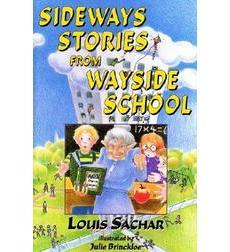 The Lightning Thief  (Percy Jackson series) by Rick RiordanHarry Potter series by J.K. RowlingManiac Magee by Jerry SpinelliLoser by Jerry SpinelliSchooled by Gordon KormanThe Phantom Tollbooth by Norton JusterThe City of Ember by Jeanne DuPrauThe Callahan Cousins series by Elizabeth Doyle CareyShiloh by Phyllis Reynolds NaylorHank Zipzer series by Henry Winkler and Lin OliverDiary of a Wimpy Kid series by Jeff KinneyHoles by Louis SacharFrindle by Andrew ClementsThe Landry News by Andrew ClementsThe Twits by Roald DahlStormbreaker (Alex Rider series) by Anthony HorowitzAre You There, God? It’s Me, Margaret by Judy BlumeThe Mouse and the Motorcycle by Beverly ClearyDear Mr. Henshaw by Beverly ClearyElla Enchanted by Gail Carson LevineThe Westing Game by Ellen RaskinRamona Quimby series by Beverly Cleary
Teens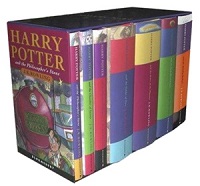 Harry Potter series by J.K. RowlingThe Hunger Games series by Suzanne CollinsTiger’s Curse series by Colleen HouckStormbreaker (Alex Rider series) by Anthony HorowitzMatched series by Ally CondieThe Book Thief by Markus ZusakThe Maze Runner by James Dashner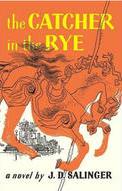 Uglies series by Scott WesterfeldGone series by Michael GrantThe Maximum Ride series by James Patterson
Classic BooksCall of the Wild, by Jack LondonTo Kill a Mockingbird, by Harper LeeCry, the Beloved Country, by Alan PatonA Tale of Two Cities, by Charles DickensA  Christmas Carol, by Charles DickensGreat Expectations, by  Charles DickensRed Badge of Courage, by Stephen CraneThe Grapes of Wrath, by John SteinbeckGone With the Wind, by Margaret MitchellA Farewell to Arms, by Ernest HemingwayThe Old Man and the Sea, by Ernest HemingwaySiddhartha, by Herman Hesse1984, by George OrwellBrave New World, by Aldous HuxleyAnimal Farm, by George OrwellPride and Prejudice, by Jane AustenSense and Sensibility, by Jane AustenJane Eyre, by Charlotte BronteTreasure Island, by Robert Louis StevensonThe Count of Monte Cristo, by Alexander DumasCatcher in the Rye, by J.D. SalingerWar and Peace, by Leo TolstoyThe Hobbitt, by J.R.R. TolkienAnna Karenina, by Leo TolstoyCrime and Punishment, by Fyodor DostoevskyCatch 22, by Joseph HellerWuthering Heights, by Emily BronteTom Sawyer, by Mark TwainHuckleberry Finn, by Mark TwainAtlas Shrugged, by Ayn RandLes Miserables, by Victor HugoThe Scarlet Letter, by Nathaniel Hawthorne